Session 10      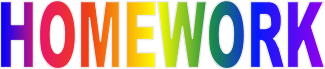 Session 10 Slides are now available https://drive.google.com/drive/folders/0B__Jza6ZnWYYc0Y4Sl9rR3BTbDg2. Please answer Session 10 Interview Questions - 88-92  , questionnaire has been updatedhttps://docs.google.com/document/d/1QHc1YDsQvFsLesqIL-fTX0agQy-_Wd_6Dj9igcez6CQ/edit3. Lomotif Testers Checklist - Using Lomotif Media files please test Scenario 15, 16 and 17.  Please test as many Media files as you can.We are almost done with LOMOTIF Mobile APP Project.Please work on our Table and fill out a missing Results for Regression and Interruption Test.4. Enter new Bugs in Bugzilla.5. Start working on a Summary for this Project . Give a description , list tests that you have performed, list challenges .These are an interview Questions about project. Be prepared to answer them when asked.I have uploaded a COMPLETE GUIDE TO MOBILE TESTING TYPES to our Google Drive to help you with summarizing your tasks for your future needs.https://drive.google.com/drive/folders/0B__Jza6ZnWYYUmVibExsSF9DV1ESee you on Monday, March 13 th-Natalia 